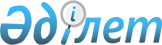 О назначении Кошанова Е. Ж. Руководителем Администрации Президента Республики КазахстанУказ Президента Республики Казахстан от 18 сентября 2019 года № 157
      Назначить Кошанова Ерлана Жакановича Руководителем Администрации Президента Республики Казахстан, освободив от должности акима Карагандинской области.     
					© 2012. РГП на ПХВ «Институт законодательства и правовой информации Республики Казахстан» Министерства юстиции Республики Казахстан
				
      Президент      
Республики Казахстан

К. ТОКАЕВ   
